Announcement     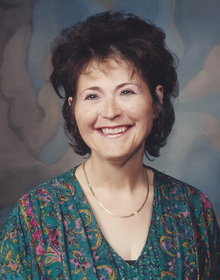 Linda S. Champion Library Science ScholarshipGPA requirement:  3.0, plus, successful completion of at least 9 credits in any ALA accredited library science program.Scholarship awarded for academic year 2018Deadline to apply:  November 20, 2017 Other Requirements:  	Proof of U.S.A. citizenship			Proof of B.S. or B.A.  from an accredited institution (transcript)			Proof of library school acceptance/completion of creditsEmail to request an application.   Championscholarship@gmail.comEmail completed application in Word or PDF format to:  Championscholarship@gmail.comProvides financial assistance to full and part-time graduate students currently enrolled in any ALA accredited library and information science program in the United States.  Funds may be used for tuition, professional memberships and/or professional conferences.  Recipient will be required to submit receipts for expenditures.Preference will be given to students who demonstrate a career commitment to serving special needs populations, i.e. visually impaired, homeless, etc.  Applicants need not demonstrate financial need.  Recipients will be selected by committee, on the basis of meeting all criteria and the application.This scholarship honors Linda S. Champion (1952-2017), a librarian who dedicated her entire career in providing library services to all patrons.  Linda was the former director of the Macomb Library for the Blind and Handicapped for many years.   She was an advocate for patrons with visual, physical, auditory impairments.  She worked industriously to created new ideas for better service to the handicapped.   Please submit your application, undergraduate transcript or diploma, proof of citizenship and proof of program acceptance/credits to:  Championscholarship@gmail.comQuestions?  Email Janet Awdey at championscholarship@gmail.comLinda S. Champion Library ScholarshipApplicationThis scholarship honors Ms. Linda S. Champion for her contributions and commitment to providing library services to the special needs population.  Additionally we honor Ms. Champion’s involvement and contributions to Macomb County and the greater library community. Name ______________________________________________________________Address _________________________________________________________________________________________________________________________________City, State and Zip_____________________________________________________Library Organization Member Number (if applicable)   ________________________Daytime Phone _______________________________________________________Email Address ________________________________________________________Should you be accepted funds may be used for:A. Join/remain in a professional library organization. Or, B. Attend a conference, and how you believe attendance will benefit you professionally. Or,   C. Tuition for library school. Please elaborate your plans to study/specialize in services to special needs patronsAttach to your application:  A 400 word essay or less  (Word or PDF format)  discussing ONE of the above options (A ,B, or C).Submit your completed application to:  Championscholarship@gmail.comQuestions?  Use the same email.Announcement will be made by December 31, 2017.  This is not a financial needs based scholarship.